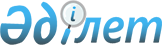 Об утверждении Правил аккредитации иностранных воздушных перевозчиков в Республике КазахстанПриказ Министра по инвестициям и развитию Республики Казахстан от 26 июня 2017 года № 382. Зарегистрирован в Министерстве юстиции Республики Казахстан 27 июля 2017 года № 15386.
      В соответствии с пунктом 3 статьи 81 Закона Республики Казахстан от 15 июля 2010 года "Об использовании воздушного пространства Республики Казахстан и деятельности авиации" и подпунктом 1) статьи 10 Закона Республики Казахстан от 15 апреля 2013 года "О государственных услугах", ПРИКАЗЫВАЮ:
      Сноска. Преамбула - в редакции приказа Министра индустрии и инфраструктурного развития РК от 29.04.2020 № 247 (вводится в действие по истечении десяти календарных дней после дня его первого официального опубликования).


      1. Утвердить прилагаемые Правила аккредитации иностранных воздушных перевозчиков в Республике Казахстан.
      2. Признать утратившим силу:
      1) приказ исполняющего обязанности Министра транспорта и коммуникаций Республики Казахстан от 24 сентября 2010 года № 432 "Об утверждении Правил регистрации и требований, предъявляемых к иностранным перевозчикам" (зарегистрированный в Реестре государственной регистрации нормативных правовых актов № 6587, опубликованный 7 января 2011 года в газете "Казахстанская правда" № 3 (26424));
      2) приказ исполняющего обязанности Министра транспорта и коммуникаций Республики Казахстан от 25 октября 2011 года № 634 "О внесении изменений в приказ исполняющего обязанности Министра транспорта и коммуникаций Республики Казахстан от 24 сентября 2010 года № 432 "Об утверждении Правил регистрации и требований, предъявляемых к иностранным перевозчикам" (зарегистрированный в Реестре государственной регистрации нормативных правовых актов № 7294, опубликованный 9 октября 2011 года в газете "Юридическая газета" № 182 (2172)).
      3. Комитету гражданской авиации Министерства по инвестициям и развитию Республики Казахстан обеспечить:
      1) государственную регистрацию настоящего приказа в Министерстве юстиции Республики Казахстан;
      2) в течение десяти календарных дней со дня государственной регистрации настоящего приказа направление его копии на бумажном носителе и в электронной форме на казахском и русском языках в Республиканское государственное предприятие на праве хозяйственного ведения "Республиканский центр правовой информации" для официального опубликования и включения в Эталонный контрольный банк нормативных правовых актов Республики Казахстан;
      3) в течение десяти календарных дней после государственной регистрации настоящего приказа направление его копии на официальное опубликование в периодические печатные издания; 
      4) размещение настоящего приказа на интернет-ресурсе Министерства по инвестициям и развитию Республики Казахстан;
      5) в течение десяти рабочих дней после государственной регистрации настоящего приказа в Министерстве юстиции Республики Казахстан представление в Юридический департамент Министерства по инвестициям и развитию Республики Казахстан сведений об исполнении мероприятий, согласно подпунктам 1), 2), 3) и 4) настоящего пункта.
      4. Контроль за исполнением настоящего приказа возложить на курирующего вице-министра по инвестициям и развитию Республики Казахстан.
      5. Настоящий приказ вводится в действие по истечении десяти календарных дней после дня его первого официального опубликования.  Правила аккредитации иностранных воздушных перевозчиков в Республике Казахстан
      Сноска. Правила - в редакции приказа Министра индустрии и инфраструктурного развития РК от 29.04.2020 № 247 (вводится в действие по истечении десяти календарных дней после дня его первого официального опубликования). Глава 1. Общие положения
      1. Настоящие Правила аккредитации иностранных воздушных перевозчиков в Республике Казахстан (далее - Правила) разработаны в соответствии с пунктом 3 статьи 81 Закона Республики Казахстан от 15 июля 2010 года "Об использовании воздушного пространства Республики Казахстан и деятельности авиации" (далее – Закон) и подпунктом 1) статьи 10 Закона Республики Казахстан от 15 апреля 2013 года "О государственных услугах" и определяют порядок аккредитации иностранных воздушных перевозчиков в Республике Казахстан и оказания государственной услуги "Выдача свидетельства об аккредитации иностранных перевозчиков, осуществляющих свою деятельность на территории Республики Казахстан".
      2. Основные определения и термины, используемые в настоящих Правилах:
      1) информационная система для сбора и обработки данных об авиапассажирах − единая информационная система Республики Казахстан, содержащая информацию об авиапассажирах, прибывающих на территорию Республики Казахстан (убывающих с ее территории) или следующих транзитом, с пересадкой на территории Республики Казахстан;
      2) генеральный агент - юридическое лицо, являющееся резидентом Республики Казахстан, уполномоченное иностранным перевозчиком на продажу перевозок на территории Республики Казахстан, ответственное перед пассажирами за услуги, оказываемые иностранным перевозчиком, на основании договора с иностранным перевозчиком и доверенности от его имени;
      3) информационная система "Е-Freight" – информационная система безбумажного документооборота в области грузовых авиаперевозок, предназначенная для автоматизации и мониторинга информационного взаимодействия при перевозке и обработке багажа, почтовых отправлений и грузов воздушным транспортом; 
      4) сокращенный минимум вертикального эшелонирования (сокращенная аббревиатура на английском языке RVSM (далее – RVSM)) – интервал вертикального эшелонирования, применяемый для эшелонирования воздушных судов, имеющих допуск к полетам с применением RVSM;
      5) иностранный воздушный перевозчик - иностранная авиакомпания, осуществляющая регулярные пассажирские перевозки, действующая на территории Республики Казахстан через представительство, филиал или генерального агента (далее – иностранный перевозчик).
      Сноска. Пункт 2 - в редакции приказа Министра индустрии и инфраструктурного развития РК от 07.06.2021 № 282 (вводится в действие по истечении десяти календарных дней после дня его первого официального опубликования).


      2-1. При формировании, ведении и использовании информационной системы для сбора и обработки данных об авиапассажирах, а также информационной системы "Е-Freight" учитываются Единые требования в области информационно-коммуникационных технологий и обеспечения информационной безопасности, утвержденные постановлением Правительства Республики Казахстан от 20 декабря 2016 года № 832.
      Сноска. Правила дополнены пунктом 2-1 в соответствии с приказом Министра индустрии и инфраструктурного развития РК от 07.06.2021 № 282 (вводится в действие по истечении десяти календарных дней после дня его первого официального опубликования).


      3. Аккредитации подлежат все иностранные перевозчики, планирующие выполнение регулярных пассажирских рейсов в Республику Казахстан (из Республики Казахстан).
      4. Государственная услуга "Выдача свидетельства об аккредитации иностранных перевозчиков, осуществляющих свою деятельность на территории Республики Казахстан" (далее - государственная услуга) оказывается Комитетом гражданской авиации Министерства индустрии и инфраструктурного развития Республики Казахстан (далее - услугодатель).  Глава 2. Порядок аккредитации иностранных воздушных перевозчиков в Республике Казахстан
      5. Юридическое лицо (далее – услугополучатель) для получения государственной услуги направляет услугодателю через веб-портал "электронного правительства" www.egov.kz, www.elicense.kz (далее - портал) заявление в форме электронного документа, удостоверенного электронно-цифровой подписью (далее – ЭЦП) услугополучателя согласно приложению 1 к настоящим Правилам и документы согласно пункту 8 стандарта государственной услуги "Выдача свидетельства об аккредитации иностранных перевозчиков, осуществляющих свою деятельность на территории Республики Казахстан" согласно приложению 2 (далее - Стандарт) к настоящим Правилам.
      Перечень основных требований к оказанию государственной услуги, включающий характеристики процесса, форму, содержание и результат оказания, а также иные сведения с учетом особенностей предоставления государственной услуги изложены в Стандарте.
      При подаче услугополучателем всех необходимых документов через портал – в "личном кабинете" услугополучателя отображается статус о принятии запроса для оказания государственной услуги с указанием даты получения результата государственной услуги.
      6. Срок рассмотрения документов и выдача результата оказания государственной услуги составляет 20 (двадцать) рабочих дней со дня их поступления.
      Сноска. Пункт 6 - в редакции приказа Министра индустрии и инфраструктурного развития РК от 07.06.2021 № 282 (вводится в действие по истечении десяти календарных дней после дня его первого официального опубликования).


      7. Исполнитель в течение 2 (двух) рабочих дней проверяет полноту представленных документов и, в случае установления факта неполноты представленных документов или отсутствия сведений, необходимых для оказания государственной услуги, направляет услугополучателю уведомление с указанием каким требованиям не соответствуют представленные документы и срока приведения их в соответствие.
      Срок приведения в соответствие указанных в уведомлении документов составляет 2 (два) рабочих дня.
      В случае, если в течении 2 (двух) рабочих дней со дня получения уведомления услугополучатель не привел документы в соответствие с требованиями, услугодатель направляет мотивированный отказ в дальнейшем рассмотрении заявления через портал в форме электронного документа, подписанный ЭЦП руководителя услугодателя, либо лица его замещающего, в личный кабинет услугополучателя.
      Сноска. Пункт 7 - в редакции приказа Министра индустрии и инфраструктурного развития РК от 14.03.2022 № 137 (вводится в действие по истечении шестидесяти календарных дней после дня его первого официального опубликования).


      8. В случае предоставления услугополучателем полного пакета документов, указанных в пункте 8 Стандарта, услугодатель, в течение 18 (восемнадцати) рабочих дней, проверяет соответствие услугополучателя и достоверность представленных материалов, данных и сведении, необходимых для оказания государственной услуги на соответствие требованиям Закона.
      При определении соответствия услугополучателя и представленных материалов, данных и сведении, услугодатель рассматривает наличие:
      разрешения со стороны государства регистрации иностранного воздушного перевозчика на выполнение коммерческих воздушных перевозок;
      статуса назначенного воздушного перевозчика от соответствующего иностранного государства.
      Условия предоставления права на перевозку в отношении иностранного воздушного перевозчика определяются международными договорами о воздушном сообщении, участницей которых является Республика Казахстан, и законодательством Республики Казахстан.
      При соответствии услугополучателя и представленных материалов, данных и сведении требованиям Закона оформляется Свидетельство об аккредитации иностранных перевозчиков, осуществляющих свою деятельность на территории Республики Казахстан по форме, согласно приложению 3 к настоящим Правилам.
      При выявлении оснований для отказа в оказании государственной услуги услугодатель уведомляет услугополучателя о предварительном решении об отказе в оказании государственной услуги, а также о времени и месте (способе) проведения заслушивания для предоставления услугополучателю возможности выразить позицию по предварительному решению.
      Услугодатель уведомляет услугополучателя о заслушивании направляется не менее чем за 3 (три) рабочих дня до завершения срока оказания государственной услуги. Заслушивание проводится не позднее 2 (двух) рабочих дней со дня уведомления.
      По результатам заслушивания услугодатель выдает разрешение либо мотивированный отказ в оказании государственной услуги
      Результат оказания государственной услуги направляется на портал в "личный кабинет" услугополучателя в форме электронного документа, подписанного ЭЦП уполномоченного лица услугодателя.
      Сноска. Пункт 8 - в редакции приказа Министра индустрии и инфраструктурного развития РК от 14.03.2022 № 137 (вводится в действие по истечении шестидесяти календарных дней после дня его первого официального опубликования).


      9. Свидетельство об аккредитации иностранных перевозчиков, осуществляющих свою деятельность на территории Республики Казахстан выдается услугополучателю на период два года с даты начала ее действия.
      10. Выданное Свидетельство об аккредитации иностранных перевозчиков, осуществляющих свою деятельность на территории Республики Казахстан не может быть передано другому физическому или юридическому лицу. 
      11. Услугодатель обеспечивает внесение данных о стадии оказания государственной услуги в информационную систему мониторинга оказания государственных услуг.
      При оказании государственной услуги посредством государственной информационной системы разрешений и уведомлений данные о стадии оказания государственной услуги поступают в автоматическом режиме в информационную систему мониторинга оказания государственных услуг. Глава 3. Порядок обжалования решений, действий (бездействия) услугодателей и (или) их должностных лиц по вопросам оказания государственных услуг
      12. Рассмотрение жалобы по вопросам оказания государственных услуг производится вышестоящим административным органом, должностным лицом, уполномоченным органом по оценке и контролю за качеством оказания государственных услуг (далее – орган, рассматривающий жалобу).
      Жалоба подается в административный орган, должностному лицу, чьи административный акт, административное действие (бездействие) обжалуются.
      Услугодатель, должностное лицо, чье решение, действие (бездействие) обжалуются, не позднее трех рабочих дней со дня поступления жалобы направляют ее и административное дело в орган, рассматривающий жалобу. 
      При этом услугодатель, должностное лицо, чье решение, действие (бездействие) обжалуются, не направляет жалобу в орган, рассматривающий жалобу, если он в течение 3 (трех) рабочих дней примет благоприятное решение, совершит действие, полностью удовлетворяющее требованиям, указанным в жалобе.
      Жалоба услугополучателя, поступившая в адрес услугодателя, в соответствии с пунктом 2 статьи 25 Закона подлежит рассмотрению в течение пяти рабочих дней со дня ее регистрации.
      Жалоба услугополучателя, поступившая в адрес уполномоченного органа по оценке и контролю за качеством оказания государственных услуг подлежит рассмотрению в течение 15 (пятнадцати) рабочих дней со дня ее регистрации.
      Сноска. Пункт 12 - в редакции приказа Министра индустрии и инфраструктурного развития РК от 14.03.2022 № 137 (вводится в действие по истечении шестидесяти календарных дней после дня его первого официального опубликования).


      13. Если иное не предусмотрено законом Республики Казахстан, обжалование в суде допускается после обжалования в административном (досудебном) порядке в соответствии с пунктом 5 статьи 91 Административного процедурного-процессуального кодекса Республики Казахстан.
      Сноска. Пункт 13 - в редакции приказа Министра индустрии и инфраструктурного развития РК от 14.03.2022 № 137 (вводится в действие по истечении шестидесяти календарных дней после дня его первого официального опубликования).

                                                                           Заявление
      Прошу Вас провести аккредитацию иностранного воздушного перевозчика__________________________________________________________________________________________________________________________________________________________                  (официальное наименование и коммерческое название, если отличается)
      Сведения об авиакомпании:1. Форма собственности ___________________________________________________2. Год создания __________________________________________________________3. Сведения о регистрации юридического лица________________________________________________________________________________________________________________________________________________                                                (номер, кем и когда выдано)4. Банковские реквизиты________________________________________________________________________________________________________________________________________________(№ расчетный счет, корреспондентский счет, микрофинансовая организация (МФО),наименование и местонахождение банка)5. Юридический адрес и другие реквизиты______________________________________________________________________________________________________________________________________________(почтовый адрес, телефон, телефакс, телекс, телетайп, телеграфные и телефонныеусловные позывные, коды ИКАО, ИАТА, СИТА, АФТН)6. _____________________________________________________________________       (фамилия, имя, отчество (при наличии) (далее - ФИО) первого руководителяпредприятия)7. Перечень воздушных судов, на которых планируется выполнение полетовв Республику Казахстан:
      Согласен на использование сведений, составляющих охраняемую законом тайну, содержащихся в информационных системах.
      Примечание:
      1) ИКАО – Международная организация гражданской авиации;
      2) ИАТА – Международная ассоциация воздушного транспорта;
      3) СИТА – Международное общество авиационной электросвязи;
      4) АФТН – авиационная фиксированная телекоммуникационная сеть;
      5) ВС – воздушное судно;
      6) RVSM – сокращенный минимум вертикального эшелонирования;
      7) EDTO – производство полетов с увеличенным временем ухода на запасной аэродром. Стандарт государственной услуги "Выдача свидетельства об аккредитации иностранных перевозчиков, осуществляющих свою деятельность на территории Республики Казахстан"
      Сноска. Приложение 2 - в редакции приказа Министра индустрии и инфраструктурного развития РК от 07.06.2021 № 282 (вводится в действие по истечении десяти календарных дней после дня его первого официального опубликования).                     Қазақстан Республикасының аумағында өз қызметін жүзеге асыратын
                                 шетелдік тасымалдаушыларды аккредиттеу туралы
              КУӘЛІК / СВИДЕТЕЛЬСТВО об аккредитации иностранных перевозчиков,
               осуществляющих свою деятельность на территории Республики Казахстан
                                                            № __________
      1. ______________________________________________________________________________                                       авиакомпанияның атауы/наименование авиакомпании________________________________________________________________________________2. ______________________________________________________________________________                                                 заңды мекен-жайы/юридический адрес3. ______________________________________________________________________________          шетелдік тасымалдаушының орналасқан елі/страна местонахождения иностранногоперевозчика4. Куәлік 20 __ жылғы "___" __________ берілдіСвидетельство выдано "___" _____________ 20__5. Куәлік 2 жылға дейін жарамдыСрок действия свидетельства 2 года________________________________________________________________________________азаматтық авиация саласындағы уәкілетті органның жауапты тұлғасы, тегі, аты, әкесінің аты(бар болған жағдайда) / ответственное лицо уполномоченного органа в сфере гражданскойавиации, фамилия, имя, отчество (при наличии)
					© 2012. РГП на ПХВ «Институт законодательства и правовой информации Республики Казахстан» Министерства юстиции Республики Казахстан
				
      Министрпо инвестициям и развитиюРеспублики Казахстан

Ж. Қасымбек
Утверждены
приказом Министра
по инвестициям и развитию
Республики Казахстан
от 26 июня 2017 года № 382Приложение 1
к Правилам аккредитации
иностранных воздушных
перевозчиков в Республике Казахстан
№
Тип ВС (модель, серийный номер)
Регистрационный номер
Утверждение RVSM (утверждение государством эксплуатанта)
EDTO (утверждение государством эксплуатанта)
1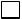 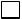 
2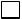 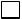 
3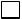 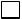 
4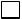 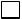 
5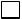 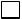 Приложение 2 к Правилам 
аккредитации иностранных
воздушных перевозчиков в
Республике Казахстан
1.
Наименование услугодателя
Комитет гражданской авиации Министерства индустрии и инфраструктурного развития Республики Казахстан.
2.
Способы предоставления государственной услуги (каналы доступа)
Прием заявления и выдача результата оказания государственной услуги осуществляются через веб-портал "электронного правительства": www.egov.kz (далее - портал).
3.
Срок оказания государственной услуги
20 (двадцать) рабочих дней.
4.
Форма оказания государственной услуги
Электронная (полностью автоматизированная).
5.
Результат оказания государственной услуги
Выдача свидетельства об аккредитации иностранных перевозчиков, осуществляющих свою деятельность на территории Республики Казахстан либо мотивированный ответ об отказе в оказании государственной услуги.
Форма результата оказания услуги: электронная.
6.
Размер платы, взимаемой с услугополучателя при оказании государственной услуги, и способы ее взимания в случаях, предусмотренных законодательством Республики Казахстан
Бесплатно.
7.
График работы услугодателя
1) портала - прием документов осуществляется круглосуточно, за исключением технических перерывов, связанных с проведением ремонтных работ (при обращении услугополучателя после окончания рабочего времени, в выходные и праздничные дни согласно трудовому законодательству Республики Казахстан, прием заявления и выдача результата оказания государственной услуги осуществляется следующим рабочим днем);
2) услугодателя - с понедельника по пятницу включительно с 9.00 часов до 18.30 часов, с перерывом на обед с 13.00 до 14.30 часов, кроме выходных (суббота и воскресенье) и праздничных дней, согласно трудовому законодательству Республики Казахстан.
8.
Перечень документов необходимых для оказания государственной услуги
Для получения государственной услуги представляется:
1) заявление;
2) электронная копия устава иностранного перевозчика;
3) электронная копия положения о представительстве, либо о филиале иностранного перевозчика в Республике Казахстан, либо устава генерального агента;
4) электронные копии заключенного на соответствующий финансовый год договора на аэропортовое обслуживание, агентских договоров в Республике Казахстан;
5) электронная копия доверенности на главу представительства, либо филиала иностранного перевозчика, либо на генерального агента;
6) электронная копия программы авиационной безопасности эксплуатанта гражданского воздушного судна;
7) электронная копия гарантийного письма услугополучателя:
подтверждающего его готовность к передаче сведений в информационную систему для сбора и обработки данных об авиапассажирах в соответствии с Правилами передачи сведений об оформленных и (или) забронированных билетах в уполномоченный государственный орган и (или) правоохранительные и специальные государственные органы, утвержденными приказом исполняющего обязанности Министра по инвестициям и развитию Республики Казахстан от 29 апреля 2015 года № 527 (зарегистрирован в Реестре государственной регистрации нормативных правовых актов за № 12993);
о передаче в информационную систему "E-Freight" электронных сведений по воздушным грузам в соответствии с Правилами информационного взаимодействия при перевозке и обработке багажа, почтовых отправлений и грузов воздушным транспортом, утвержденными приказом Министра по инвестициям и развитию Республики Казахстан от 27 ноября 2015 года № 1118 (зарегистрирован в Реестре государственной регистрации нормативных правовых актов за № 12545);
8) электронная копия свидетельства эксплуатанта и связанных с ним эксплуатационных спецификаций;
9) электронные копии свидетельств о регистрации всех воздушных судов, на которых планируется выполнение полетов в Республику Казахстан. При аренде воздушного судна с экипажем согласование уполномоченного органа в сфере гражданской авиации государства эксплуатанта с указанием эксплуатанта, который осуществляет руководство полетами воздушного судна;
10) электронная копия сертификата летной годности всех воздушных судов, на которых планируется выполнение полетов в Республику Казахстан;
11) электронная копия страхового полиса гражданской ответственности иностранного перевозчика перед пассажирами и третьими лицами;
12) электронная копия письма, подтверждающего назначение иностранного перевозчика на выполнение регулярных рейсов в Республику Казахстан.
9.
Основания для отказа в оказании государственной услуги, установленные законами Республики Казахстан
При отказе в оказании государственной услуги услугодатель направляет услугополучателю ответ с указанием причин отказа:
1) несоответствие услугополучателя и (или) представленных материалов, объектов, данных и сведений, необходимых для оказания государственной услуги, требованиям, установленным Законом;
2) наличие недостоверных сведений либо сведений (документов) с истекшим сроком действия в представленных услугодателю документах.
10.
Иные требования с учетом особенностей оказания государственной услуги, в том числе оказываемой в электронной форме и через Государственную корпорацию
Адреса мест оказания государственной услуги размещены на интернет-ресурсе услугодателя: www.miid.gov.kz, (в подразделе "Государственные услуги" раздела "Комитет гражданской авиации").
Услугополучатель имеет возможность получения государственной услуги в электронной форме через портал при условии наличия ЭЦП.
При оказании государственной услуги через портал доступна версия для слабовидящих.
Услугополучатель имеет возможность получения информации о порядке и статусе оказания государственной услуги в режиме удаленного доступа посредством "личного кабинета" портала, справочных служб услугодателя, а также Единого контакт-центра 1414, 8-800-080-7777.Приложение 3
к Правилам аккредитации
иностранных воздушных
перевозчиков в Республике Казахстан 
Қазақстан Республикасы Индустрия және инфрақұрылымдық даму министрлігі Азаматтық авиация комитеті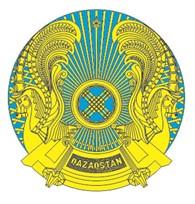 
Комитет гражданской авиации Министерства индустрии и инфраструктурного развития Республики Казахстан